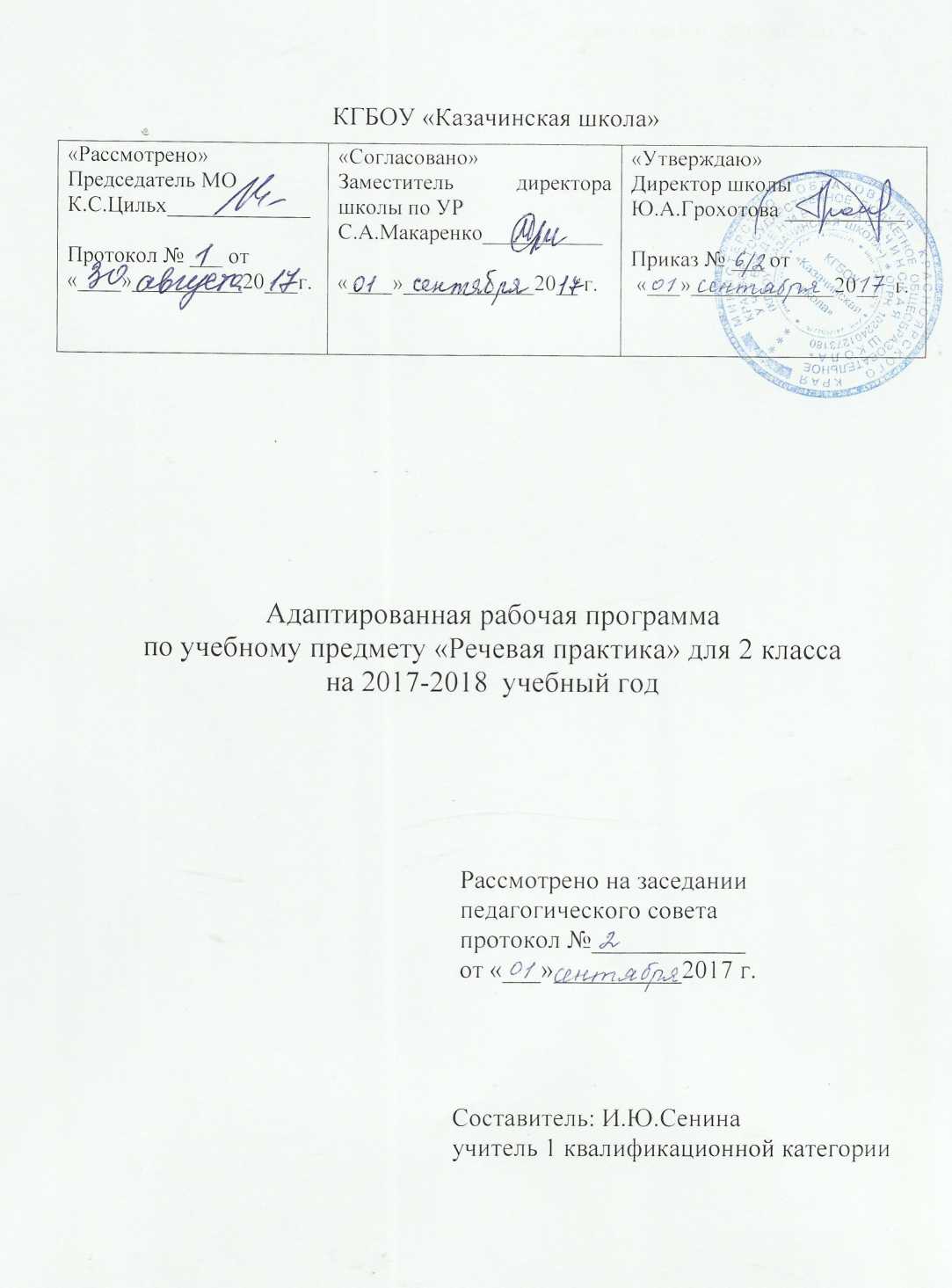 Структура документа Адаптированная рабочая программа по предмету "Речевая практика" составлена в соответствии с требованиями Федерального государственного  стандарта начального общего образования для обучающихся с нарушением интеллекта (Пр.№1599 вар.1) на основе «Примерной адаптированной основной общеобразовательной программы образования обучающихся с умственной отсталостью  (интеллектуальными нарушениями)» и ориентирован на учебник    Комарова С.В. Устная речь. Учебник для 2  класса специальных (коррекционных) образовательных учреждений VIII вида. М.: Просвещение, 2012г.Структура рабочей программы.     Рабочая программа по    учебному предмету «Речевая практика»   представляет собой  целостный документ,  включающий следующие элементы:-пояснительная записка;-содержание тем учебного курса;- календарно-тематический план; -система оценивания;Пояснительная записка  Цель программы: - преодолеть несовершенство речевой практики обучающихся с нарушением интеллекта и включить детей в разнообразные нормы коммуникации  Задачи программы: 1.Ускорить процесс овладения разговорной речью на основе коррекции всех составляющих речевой акт компонентов;2.Помочь детям ускорить и обобщить имеющийся у них речевой опыт:3.Улучшить качественные характеристики устной речи, как звукопроизношение, темп, ритм, дикция, интонация, выразительность;4.Способствовать совершенствованию речевого опыта учащихся.5.Корригировать и обогащать языковую базу устных высказываний детей6.Учить строить устные связные высказывания;7.Воспитывать культуру речевого общения. Личностные  и предметные результаты освоения учебного предмета «Речевая практикаЛичностные результаты:1.Осознание  себя  как  ученика, заинтересованного  посещением  школы,  обучением, занятиями,  как  члена  семьи, одноклассника, друга;2.Способность к осмыслению социального окружения, своего места в нем, принятие соответствующих возрасту ценностей и социальных ролей; 3.Положительное  отношение  к  окружающей действительности,  готовность  к  организации  взаимодействия  с  ней  и эстетическому  ее  восприятию;4.Целостный,  социально  ориентированный взгляд  на  мир  в  единстве  его  природной  и  социальной  частей;5.Понимание  личной  ответственности  за  свои  поступки  на основе  представлений  об  этических  нормах  и  правилах  поведения  в современном обществе;6.Готовность к безопасному и бережному поведению в природе и обществе;     Предметные   результаты:Учащиеся должны уметь: Выполнять задания словесной инструкции,Различать громкую и щепотную речь, менять темп речи, использовать вопросительную интонацию в отработанных речевых ситуациях.Называть предметы и действия, соотносить их с картинками,Внятно выражать просьбы, употреблять «вежливые слова»,Соблюдать правила речевого этикета при встрече и прощании,Сообщать свое имя, фамилию, имена родственников, имена и отчества учителей и воспитателей,Называть свою улицу,Участвовать в ролевых играх,Слушать сказку или рассказ и уметь отвечать на вопросы с опорой на иллюстрационный материал.Минимальный  и  достаточный  уровни  усвоения  предметных результатов по учебному предмету «Речевая практика» :  Минимальный уровень: 1.формулировка  просьб  и  желаний  с  использованием  этикетных  слов  и выражений;2.участие в ролевых играх в соответствии с речевыми возможностями;3.восприятие  на слух сказок и рассказов; ответы на вопросы учителя по их содержанию с опорой на иллюстративный материал;4.выразительное  произнесение  чистоговорок,  коротких  стихотворений  с опорой на образец чтения учителя;5.участие в беседах на темы, близкие личному опыту ребенка;6.ответы  на  вопросы  учителя  по  содержанию  прослушанных  и/или просмотренных радио- и телепередач.Достаточный уровень:1.понимание  содержания  небольших  по  объему  сказок,  рассказов  и стихотворений; ответы на вопросы;2.понимание  содержания  детских  радио -  и  телепередач,  ответы  на вопросы учителя;3.выбор  правильных  средств  интонации  с  опорой  на  образец  речи учителя и анализ речевой ситуации;4.активное участие в диалогах по темам речевых ситуаций;5.высказывание своих просьб и желаний; выполнение речевых действий (приветствия,  прощания,  извинения  и  т. п.),  используя  соответствующие этикетные слова и выражения;6.участие  в  коллективном  составлении  рассказа  или  сказки  по  темам речевых ситуаций;7.составление  рассказов  с  опорой  на  картинный  или  картинно-символический план.Регулятивные базовые учебные действия1.входить и выходить из учебного помещения со звонком;2.ориентироваться в пространстве класса;3.пользоваться учебной мебелью;4.адекватно использовать ритуалы школьного поведения (поднимать руку, вставать и выходить из-за парты и т.д.);5.работать с учебными принадлежностями (учебник, наглядный материал, материал для театрализованных постановок) и организовывать рабочее место под руководством учителя;6.принимать цели и произвольно включаться в деятельность, следовать предложенному плану и работать в общем темпе с помощью учителя;7.работать в группе, в паре;8.участвовать в деятельности на уроках речевой практики, контролировать и оценивать свои действия и действия одноклассников с помощью учителя.Познавательные базовые учебные действия1.выделять существенные, общие и отличительные свойства предметов;2.делать простейшие обобщения, сравнивать, классифицировать на наглядном материале;3.пользоваться знаками, символами, предметами – заместителями;4.читать;5.писать;6.наблюдать; работать с информацией (понимать изображение, текст, устное высказывание, элементарное схематическое изображение, предъявленные на бумажных, электронных и других носителях) под руководством и с помощью учителя.Коммуникативные базовые учебные действия1.вступать в контакт и работать в коллективе (учитель – ученик, ученик – ученик, ученик – класс, учитель - класс);2.отвечать на вопросы учителя, товарищей по классу;3.использовать принятые ритуалы социального взаимодействия с одноклассниками и учителемОбучающиеся должны уметь:1-й уровень​ 1.отчетливо произносить заданный ряд слоговых комплексов и слов;​ 2.выполнять различные задания по словесной инструкции;​ 3.использовать громкую и шепотную речь, менять темп речи по указанию учителя, практически использовать вопросительную интонацию в отработанных речевых ситуациях;​ 4.участвовать в беседе, внимательно слушать собеседника, полно и правильно отвечать на вопросы;​ 5. пользоваться вежливыми словами при изъявлении благодарности;​ 6.называть домашний адрес, имена и отчества учителей и воспитателей, ближайших родственников;​ 7.пересказывать их содержание, опираясь на картинно-символический план.2-й уровень​ 1.выполнять задания по словесной инструкции, данной учителем;​ 2.называть предметы и действия, соотносить их с картинками;​ 3.правильно выражать свои просьбы, используя «вежливые слова»;​ 4.адекватно пользоваться правилами этикета при встрече и прощании;​ 5.называть свое имя и фамилию, имена и отчества учителя и воспитателя, ближайших родственников;​ 6.участвовать в ролевых играх (пассивно или с ограниченными речевыми средствами).Содержание разделов учебного курсаНа изучение предмета «Речевая практика» во 2 классе отводится 2 часа в неделю и 68 часов в год  Содержание тем учебного курса :Календарно-тематическое планированиеСистема оценивания .При оценке итоговых результатов освоения программы по устной речи должны учитываться психологические возможности младшего школьника, нервно-психические проблемы, возникающие в процессе контроля, ситуативность эмоциональных реакций ребенка.  Текущее оценивание- наиболее гибкая проверка результатов обучения, которая со​путствует процессу становления умения и навыка. Его основная цель - анализ хода формиро​вания знаний и умений учащихся, формируемых на уроках устной речи. Это даёт возможность участникам образовательного процесса своевременно отреагировать на недос​татки, выявить их причины и принять необходимые меры к устранению.Тематическое оценивание проводится с помощью заданий учебника, помещенных в конце каждого раздела. При оценке устных ответов принимается во внимание:- правильность ответа по содержанию; свидетельствующая об осознанности усвоения изученного материала;- полнота ответа;- умение практически применять свои знания;- последовательность изложения и речевое оформление ответа.Оценка «5» ставится ученику, если он обнаруживает понимание материала, может с помощью учителя обосновать, самостоятельно сформулировать ответ, привести необходимые примеры; допускает единичные ошибки, которые сам исправляет.Оценка «4» ставится ученику, если он дает ответ, в целом соответствующий требованиям оценки «5», но допускает неточности и исправляет их с помощью учителя; делает некоторые ошибки в речи; при работе с текстом или разборе предложения допускает одну-две ошибки, которые исправляет при помощи учителя.Оценка «3» ставится ученику, если он обнаруживает знание и понимание основных положений данной темы, но излагает материал недостаточно полно и последовательно; допускает ряд ошибок в речи; нуждается в постоянной помощи учителя.Оценка «2» ставится ученику, если он обнаруживает незнание большей или наиболее существенной части изученного материала; в работе с текстом делает грубые ошибки, не использует помощь учителя.Но как показывает практика, работа учащихся на уроках разговорной речи не может оцениваться по традиционной 5-бальной системе в связи с отрицательной эмоциональной реакцией детей на низкую оценку их речи. Для поощрения речевых достижений предпочтительнее использовать мотивационную шкалу «хорошо-очень хорошо - отлично». При этом принимается во внимание не конечный результат работы, А результат ребенка в речевых умениях на данный момент, тем самым мотивируется любая его попытка участвовать в общении.№РазделСодержаниеАудированиеРазвитие у детей у детей способности воспринимать и понимать обращенную к ним речь. Слушание и запоминание ряда речевых комплексов и слов (2 слога, 2 – 3 слова).Слоги и слова с рядом свистящих и шипящих звуков, дифференциация свистящих и шипящих звуков.Слоги и односложные слова со стечением двух – трех согласных.Слова, близкие по звучанию.Дикция и выразительность речиОтработка у школьников четкости  произношения, эмоциональной выразительности речи. Голос, сила голоса. Индивидуальные и хоровые упражнения с использованием силы голоса. Мимика и жесты. Лицо, выражение лица. Практическое использование мимики в речевых ситуациях.Подготовка речевой ситуации  и организация высказыванияВ содержание раздела входит перечень лексических тем и речевых ситуаций по названным темам, связанных со школьной жизнью и бытом детей, их играми, взаимоотношениями с окружающими.Тематика речевых ситуаций: игры детей, моя семья, доктор Айболит, Мойдодыр, юный художник, разговор по секрету, я в зеркале, разговор с игрушкой, в гостях у бабушки, на школьной перемене, любимое занятие и др.Рассказ и не рассказ, тема рассказа, ее обсуждение.Заголовок к речевой ситуации.Активизация, обогащение, уточнение словаря по теме.Составление предложений с опорой на заданную синтаксическую конструкцию. Фиксация символами каждого предложения.Составление из символов связного высказывания  из 3 – 5 предложений.Использование личных местоимении вместо существительного для связи предложений в тексте.Использование известных, новых слов в ролевой игре по теме.Культура общения.Проведение специальной работы по обогащению речи учащихся словами, оборотами, служащими для выражения благодарности, просьбы, приветствия. Выражение благодарности. Вежливые слова. Тон речи. Речевое внимание к собеседнику. Поведение собеседников в ходе беседы. Тренировочные упражнения на готовом речевом материале.№ТемаКоличество часовэкскурсий1.Школьная жизнь822.Игры и игрушки53.Играем в сказку74.Я дома45.Я и мои товарищи46.Мы встречаем Новый год47.Зимняя прогулка48.Мойдодыр129.Я за порогом школы 1110.Мир природы92Всего68ч4№РазделТема урокаК-вочасовДата№РазделТема урокаК-вочасовДатаШкольная жизнь – 8 чДобро пожаловать! Экскурсия по школе.1У нас новая ученица1 Кто нас лечит и кормит Экскурсия в медкабинет, щкольную столовую.1Правила для школьника.1 Дежурим с другом (подругой)1 «Ура! Перемена!»1Истории о лете1 Я расскажу вам, где отдыхал1  Игры и игрушки – 5 ч«Игрушки»1 «Моя любимая игрушка»1 «Магазин игрушек»1«Уложим куклу спать»1«Мы уже не малыши»1.Играем в сказку – 7 ч Знакомство со сказкой  «Три медведя»1 Инсценировка сказки «Три медведя»1Знакомство со сказкой  «Три поросенка»1 Инсценировка сказки «Три поросенка»1Знакомство со сказкой  «Красная Шапочка»1Инсценировка сказки «Красная Шапочка»1Знакомство со стихотворением С. Михалкова «Мой щенок»1Я дома – 4 чВ воскресенье все дома1Расскажи о себе1Я звоню себе домой1Я звоню в экстренные службы1.Мои товарищи в школе  - 4 ч Играем во дворе1Не надо больше ссориться1Дружат в нашем классе девочки и мальчики1Наш товарищ заболел1Мы встречаем  Новый год  - 4 чГотовимся к празднику1Новогодние чудеса1 Новогодние поздравления1Новогодние поздравления1Зимняя прогулка – 4 ч Зимняя одежда1Зимние забавы1 Мы катаемся с горы1Мы лепим снеговика1Мойдодыр – 12 чЯ умываюсь1Я чищу зубы1Режим дня школьника1Я правильно одеваюсь1Вещи в моем шкафу1Я собираюсь на прогулку1Содержу одежду в чистоте1Опрятному человеку нужны помощники1 Я обуваюсь1Я ухаживаю за обувью.1Я по лужам прогулялся1 Мишка заболел1  Я за порогом дома 11Садитесь, пожалуйста! (Поведение в автобусе)1 Мы не знаем, как пройти, Как быть?1Где я живу1 Моя дорога в школу1За покупками в магазин1 Я иду в кружок. Кто со мной?1Мы в гостях на день рождении1День рождения ! Знакомимся с гостями1День рождения!Провожаем гостей1 Накрываем на стол1Поздравляем маму1  Мир природы – 9 ч «К нам весна шагает…»1 Первоцветы1Весенняя прогулка. Экскурсия.1«А у нас в квартире кот! А у вас?»1Учу попугая говорить1У меня есть щенок!1 Здравствуй лето!1Здравствуй, лето! Экскурсия.1  Итоговое занятие1